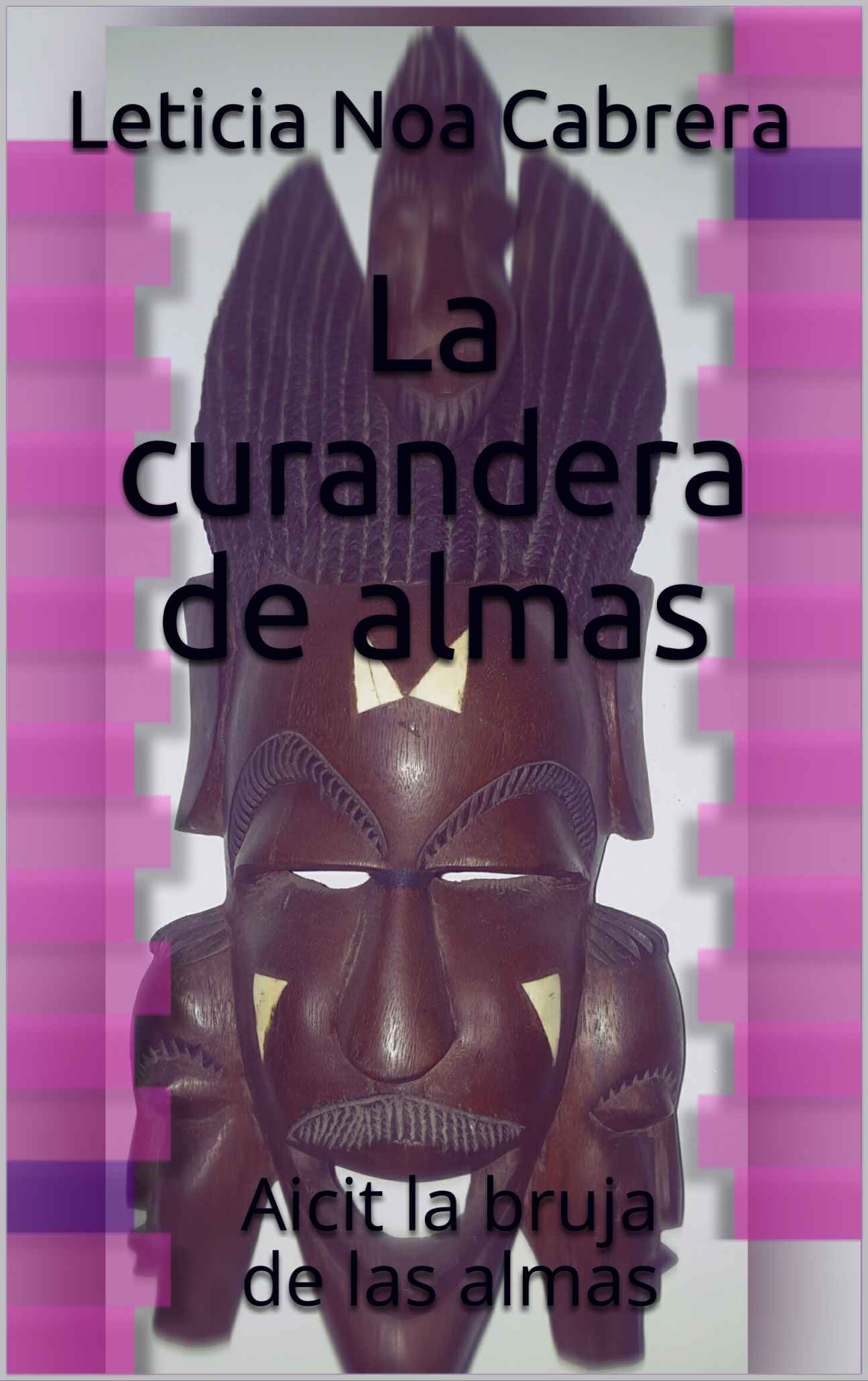 FicheroLa curandera de almasAutora: Leticia NoaCarta de presentación¨Cuando no desordenamos, no hay nada que ordenar¨Esta frase suele ser la clave de cualquier creador para poder tener a mano en el inagotable baúl de la imaginación que nos absorta en cualquier momento, la capacidad de recordar, guardar o transcribir las imágenes que nos llegan flasheante a nuestra mente, la única que merita el orden del que hablamos al inicio.Aicit, la protagonista de nuestra obra es una humilde mujer dotada de un poder mediúnico el cual rechaza en un periodo de su vida, hasta que logra construirse como persona de la forma mas resolutiva posible percatándose un buen día de que si no hubiera sido por esas que llamó un tiempo señales del universo además de sus dotes mediúnicas como alertas quizás no hubiese conseguido nada de lo que hoy tiene y es capaz. Se abre a los otros, tanto vivos como muertos desde una única perspectiva, el positivismo consiguiendo remediar los males de sus usuarios de los cuales crece la lista a cada paso, engalanado las historias con la descripción siempre de un ritual donde solo priman los productos de nuestra amada naturaleza.Leticia, su autora de nacionalidad cubana y de igual país de formación universitaria, es graduada de Lic. Trabajo social y terapia ocupacional. Especialista en psiquiatría y Terapeuta, hasta el momento de su llegada a España fungió como la Rehabilitadora psicosocial del servicio de psiquiatría del Hospital Hermanos Ameijeiras en La Habana, y profesora adjunta de la universidad de Tecnologías de la salud de la catedra de Rehabilitación donde impartía las asignaturas relacionadas con la salud mental. Debido al trabajo profesional , publica en coautoría libros solo académicos y no es hasta que llega a España donde no puede ejercer aún, que saca de su arsenal algunos proyectos por terminar como lo es esta obra ya terminada junto a otro poemario y dos novelas mas.La curandera de almas, es su obra primogénita de tema libre, sencilla, intelegible y breve donde hace derroche en ella de una información útil como para el libro de la vida que todos debemos leer. En él de una forma sencilla se transmite un mensaje de superación ajustable a cualquier humano valorando desde su punto de vista la Fe en si misma.ResumenAicit es una mujer y profesional que ha llevado el proceso de su vida aparejado a las vicisitudes de lo cotidiano sin magnificar ningún detalle que como señal a diario le llegaban a su paso. Un buen día casi a su mediana edad decide no resistirse y entender que es alguien con un don real que de no usarse le perturba, su positivista aptitud construida a lo largo de la vida la convierte en el acto en un personaje al que muchos acuden para resolver sus conflictos mas íntimos. El don de poder ayudar a reparar desde la tendencia religiosa del espiritismo en los humanos, las almas trastornadas debido a sus vivencias es la gran riqueza que provocará la trama ante cada nuevo consultante que le llega en el día. Se encuentra con un choque de credibilidad de los escépticos que les toca moldear, pero al ser los otros quienes van  hasta ella se esmera en hacer ver que en la construcción de nuestras vidas es mejor dejar las puertas  abiertas al conocimiento de lo invisible o FE que dejar a oscuras las señales del universo como respuesta negativa hacia el mundo paralelo que todos sabemos que existe. Ofrece a sus clientes los recursos para solucionar de manera interactiva las situaciones más adversas que suelen trastornar su presente o vulnerar el resto de sus vidas, todo esto conseguido como curandera luego de reconocer y aceptar sus dotes parapsíquicas a mediana edad.Variedad de personajes y situaciones conforman la trama de este libro que detalla enseñanzas, magias y embrujos naturales conjuntamente con la historia de esta llamada bruja que nos abre las puertas de su casa y nos ofrece su transcultural vida familiar.Algunos capítulosLAS VENTANAS DEL AYER. No hacía sol pero el día prometía al menos la calma que a veces necesitamos para reencontrarnos, cosa difícil esta al no permitir el cuerpo conflicto con el yo interior que no queremos enfrentar, en ocasiones no conocerse implica conformidad y la complicidad nos enmascara entre mentiras y verdades que no solucionan nada a largo plazo porque al final todo lo postergado lleva doble esfuerzo en la restauración que obliga el construirse a cada paso tras el afán de ser y hacer para sentirnos bien y para demostrarle al mundo muchas veces una visión ficticia de nuestra existencia, cuando en realidad no somos nada mas que esclavos de las exigencias del amo que nos domina desde nuestras cabezas. Tratando de ocultar secretos de metas a corto plazo para que se nos de, el quehacer fácil y posible nos hace difíciles las victorias dijo algo así un sabio, pero más ricas  a la hora de degustarlas con el mazo de llaves que abre nuestras puertas al bolsillo más próximo al corazón porque eso sí, siempre hay un vínculo afectivo que nos retarda o impulsa cualquier decisión cuando necesitamos algo. Pero la confianza legada por la experiencia primera y el empujón de algún padre nos hace posible que lleguemos a la metas sin escudarnos tras la suerte o el karma como pretexto inaudito, y volver entonces por más, como nos suele gustar a los que aspiramos a morir sobre un respaldo sin importarnos que ya después de muerto no se siente nada, pero sabiendo en vida que mientras menos males y dificultades dejemos resueltas en su momento mejores vivirán nuestras postreras generaciones. Y entre tanto las hojas secas y mustias del noviembre nuevo caminaban tras los pies del transeúnte inquieto que no daba con su paradero. Por otra parte Aicit permanecía quieta en su lecho regodeándose entre sábanas y trapos como a ella le gustaba, dando riendas sueltas a su imaginación la cual se confundía con la realidad que pronto acontecería en su morada hecha a base de sueños y fantasías en la que muchos no creían. Pero he ahí el mérito a soñar que mientras más lo vivencias más reales se vuelven las cosas como si la magia fuera un juego de azar que cualquiera puede ejecutar. Su castillo como ella lo llamaba no tenía guardias visibles ni rejas y menos pasadizos secretos para esconder armas y tesoros. Pero a la vista de todos cualquier objeto podía ser un guardiero protector hecho con la gracia, el embrujo y el encanto de aquella tan ingeniosa hembra de la raza humana en post de alejar el mal inevitable que habita en el viento y no sabemos cuándo lo podemos inhalar estando más seguros con protecciones aunque fetichistas e inexplicables a la  ciencia que siempre quiere ver para creer, pero si al menos resulta dentro de la mente puede vencer cualquier miga de obstáculo que impida vencer a una invasión invisible, esto para ella era el concepto de FE. Los pasadizos se verían al reposar en la silla que conduciría al consultante resultando el vehículo para caminar por los recovecos de soluciones que irían a buscar y encontrarían entre los dos; las armas estaban allí  entre frascos, paquetes, libros, música, esencias, hierbas, frutos, semillas y cualquier otro producto natural que combinado pudiera para ella y su magia ser el resultado de una dinamita de poder, los tesoros  esos aun los llevaba dentro y eran del saber. Pero un día se sentaría a plasmarlos en un papel ya que creía fielmente que no había acto más cruel en esta vida que no compartirle a los otros el saber en su momento, pero algo estaba claro de por qué aún no lo había hecho y la razón estaba en que deben de saber de cada cosa los elegidos, no cualquiera por dinero puede hacer lo que por don no ha sido cualificado, por eso y más el mundo estaba patas arriba. Nuestro transeúnte inquieto por fin llegó a la puerta pero la duda ante creerse suficiente e incapaz hace detener a los humanos en un vacío que puede ser interminable y otras veces como esta simplemente de segundos y de miedo. Tocó sutilmente una cadena de bronce bien pulida que había a la izquierda de la puerta mientras a su diestra colgaba un bello macramé sembrado con un lindo boniato de hojas verdísimas y dulce olor. Todo extremadamente limpio para ser una entrada de casa, y ya en el acto sale Aicit quien minutos antes había salido de la cama y arreglado todo al intuir que ya comenzaba la contienda. -¡Buenos días!  Dijo medio tartamudeante Omer -¡Buenas, pase por favor! Respondió ella -¿Y cómo sabe usted si quiero o no pasar? -Las citas previas no tienen rostro, pero si horarios. -Ah claro, disculpe pero aun así podía tratarse de otra persona. -¡Uf maldita tendencia! La de seguir poniéndose piedras en el camino cuando no se sabe para dónde coger, es natural ellas nos permiten ganar tiempo dándole la vuelta a cada una, pero igual ya es tiempo perdido. ¿Entras o te quedas dónde estás? Agregó Aicit a su discurso. En el acto reaccionó Omer ya que diviso que no estaba ella para perder ni un rato y quizás tampoco sería al parecer el primer consultante o el último. La frescura de la casa enseguida lo atrapó tomando el asiento que le pareció más cómodo sin saber si era donde debería estar  pero justo allí en la ventana , donde se divisaba un framboyán alocado por el viento y un ramo de lirios enormes obstaculizaban su vista a la calle frente a una mesa con solo su silla y otra más ,decidió aposentarse y respirar profundamente mientras Aicit daba vueltas por sus alrededores como si hiciese algo pero era solo la manera de conducir mentalmente a su cliente a su sitio ideal. Confusión, no sé qué hago aquí, qué me está pasando. Todas y muchas más de estas exclamaciones sin palabras eran las que exteriorizaba aquel hombre nuevo con su rostro. Pero ahí está el arte de interpretar el primer lenguaje que existió y aun perdurara en la humanidad, el extra verbal. Ella por su parte ya sentada frente a él retiró el ramo hasta el borde de la ventana para dejar la mesa libre y poder colocar sus atributos adivinatorios, a sus espaldas tres velas en forma de escalera prendidas como a la orden por su perfección en las llamas entre sí; la mezcla del olor a incienso, flores, aceites, su perfume, sus gestos de mujer, su vestido entallado que descubría las curvas y accidentes de su cuerpo distrajeron un poco a la atención de Omer pero todo formaba parte del ritual de concentración. Era necesario que aquel hombre que ya era fácil saber que estaba viviendo un presente vestido con las ropas del pasado lo único que tenía era una gran confusión y duda, plantada por alguien que un día el dejó que entrara más allá de lo que debemos permitir que cualquier ser amado llegue pues nadie sabe cuándo puede ser el final ni la reacción del otro. Pasado ya unos segundo entre suspiros y sonrisas abre la boca Omer paras decir si cuenta él, o preguntas ella a lo que responde Aicit. -Este ha sido tu peor error toda la vida. -Cual por favor sea más explícita. Dijo él con tono desesperado. -El de no saber que todo en la vida tiene su tiempo y hay que saber esperar, que las heridas sanen  pero hay que atenderlas, que los arboles fructifiquen pero hay que cultivarlos, que los niños duerman pero hay que consentirlos, y que el olvido llegue pero hay que cambiarlo todo. Su historia, no era diferente a la de cualquiera, se trataba de un hombre que por su profesión y estatus había alcanzado cierto renombre en su ciudad, de hecho no estaba en ella había ido a consultarse con esta bruja fuera de allí. Pero también es normal cada cual hace lo justo para sí, nadie mejor que uno sabe con lo que se siente mal o bien. Y pese a toda su inteligencia con las matemáticas que era su capacitación había tenido una relación con alguien para nada cualificado a su nivel pero si con las mañas de la vida. Se había enamorado ciegamente de una mujer diferente  a su estilo en todo; que no le importaba tender la cama al levantarse ni hacer desayuno solo le interesaba que al despertar su hombre estuviera ella lista para ser devorada por él cómo su desayuno favorito sin importarle que oliese a cama o que el aroma del ultimo cigarro contaminara hasta sus manos las cuales eran las elegidas a la hora de lamerle todo su cuerpo. Luego le montaba todo un juego al estilo del gato y el ratón para luego como la gata ella atraparlo pero en cambio de rolles dejarse devorar. Entre regueros, libros, maquillajes, ropas sucias, poemas inventados que nunca tuvieron fin hechos por su hembra vivieron casi cuatro años hasta que en una ocasión la miel que endulza las emociones y pasiones de parejas deja de caer sobre dos. Todas las noches antes de dormir Omer dejaba un secreto de sí en las manos de quien para él era una vulgar mujer por ser espontánea y él súper catedrático, esto pasa en aquellos que tras su falso traje de gala no se abren del todo al lío de quererse simplemente y sin motivos más que vivir y gozar porque eres para mí lo que mejor conviene. Ella en su andar por el mundo, encausando su vida en busca de una filosofía y medio de subsistencia por sus manos, pasó cursos, entrenamientos y concluyó enamorándose del arte de cocinar llegando en unos años a ser una de las mejores y creativas chef de la ciudad. Su embrujo a la hora de elaborar era increíble, sus exquisitos y especialmente decorados platos eran todo un escándalo. Su marido se burlaba de ella por su oficio como si se pudiera vivir sin comer, y hasta le decía que la prefería en la casa esperándole que no saber que estaba con una cocinera y que para colmo todos querían sus platillos adornados cursimente con formas de corazón, labios y pétalos de flores. Su burla dolía, pero para ella era un escalón más a su liberación personal no haciendo mucho daño la crítica imperfecta porque aquel amor al parecer estaba prendido de alfileres y de la noche a la mañana apareció otro chef de origen italiano y arrancó de cuajo aquello que simulaba amor con dominio. La esposa dejándolo todo se fue y nunca más volvió a aparecer, todos la veían de vez en cuando pero al llegar Omer ya se había marchado del sitio, era algo increíble  y en su lugar dejaba un plato adornado en forma de manos por si él se aparecía  el cual se le ofrecía siempre.  Esto ocurrió muchas veces durante un tiempo hasta un buen día que dejó de suceder y justo entonces Omer guardaba la esperanza de que esas manos digeribles significaban algo de esperanza, pero lo real era que significaban liberación, independencia y que las extrañaras ahora cuando ayer no las valoraste. Las manos que fueron el primer instrumento que el ser humano tuvo para defenderse de la brutal naturaleza y para transformarla a sus necesidades. Pues con esas, sus manos ella se hizo libre, y dejo claro que ya no cualquiera las suyas, se las besaría con tanto amor como lo hacia ella en las mañanas. La vida de Omer, se tornó muy ordenada como antes de conocerla pero muy vacía o plana, para nadie es un secreto que el orden trae resultados pero los extremos son dañinos en todo haciendo falta entonces un tinte de diferencia en todas las cosas y ahí el punto perfecto .En su trabajo era un gruñón al no tener vida personal placentera, lo tomaba muy apecho intentando sin querer hacer infeliz a los más felices, las horas extras eran su fuerte pero al irse al extremo se agotó dejando de producir a tal punto que un buen día no pudo levantarse de la cama, y gracias a un buen amigo  samaritano que le tendió la mano, sugiriéndole a la vez a esta bruja nueva que mezcla paciencia, pericia, reflexión y sentimientos con el resto de los ingredientes que lleve cada consultante según sus males. -¿Haber Omer, y que quieres ahora? Le pregunto Aicit -Solo quiero volver a ser feliz como antes, aunque sea sin ella. Pero la respuesta seria un poco dura y Aicit respiró profundamente porque en el arte de las palabras y la sugestión era necesario que el que las escuchase se acercara un poco a lo real desde lo que a la vez quería oír. Mientras penetraba sus grandes ojos café en el interior de los de aquel tonto titulado en respuesta de una reacción analítica y no defensiva, ya decidida le explicó que lo inicial sería no volver a repetir elementos del pasado en este su presente, que su estilo pasado debería de cambiarlo agregándole a su hoy aquellos elementos que lo hicieron feliz ayer como la espontaneidad, las sonrisas, la ruptura de rutina y de las obligaciones autoimpuestas con formalidades incluidas. Que no esperara más aquella mujer que la vida le había cambiado de lugar ya que donde permaneció que fue a su lado no era valorada; y que la felicidad no tenía ojos  solo manos que al final son las que saben de placer o acaso no era él de aquellos que cerraba los ojos ante el clímax, pues ahí una respuesta. Aquel súper práctico mental obviamente no se le podía pedir mucho idealismo cosa típica de un matemático, no vio de inmediato mucho sentido a aquellas palabrejas que parecían simples y a la vez soluciones pero se encogió de hombros y finalmente como todo un normal preguntó. -Me explicas como hago todo eso, por favor La bruja acostumbrada más a tratar con humanos que con bichos como se cree por mitos y los cuentos, le respondió que no era difícil siempre que antepusiera sus convicciones a los resultados; era necesario un viaje desde su interior al exterior y ver qué cosas lo habían hecho mas pleno en su pasar por las vivencias sin rebuscar pensamientos, volver a la adolescencia a sus momentos de goce consigo mismo, transitar por los errores y disfrutar del proceso de superación , eso y cualquier otro detalle bueno podían dar facilidades a lo que hoy demandaba. Por suerte él podía entender cualquier lenguaje, y esto no significaba más que estar convencido de lo que quería fuera cual fuera la respuesta del universo que todo lo que nos planteáramos a nivel mental lo visualizáramos y luego lo experimentáramos, sería muy similar, pero el disfrute llegaría a nuestras manos al dejar de sufrir por cosas imposibles cuando los impedimentos e imposibilidades los trae el humano en su bolsa de obstáculos. Le sugirió además un baño con aquellos siete lirios los cuales le habían embriagado desde su llegada y que permanecían ahí para él, añadiéndole un poco de sal, la cual existe en la naturaleza para reafirmar el sabor de cualquier cosa y un chorro de leche, ya que la leche es el alimento comenzante de toda nueva vida. Pero lo más importante aunque fuera doloroso era cerrar todas las puertas del pasado y confiar en que si una vez pudo reír y vestir de colores hoy aunque no igual que ayer puede construirse un hombre más feliz. Con su receta en mano un poco lleno de tanta información aun sin digerir, salió a la calle en busca de su camino de regreso aquel que se creía capaz de solo poder timonear su vida. Pero es más sensato buscar ayuda que enquistarse en una realidad oscura que convierte a figuras en raros y fisgones que se obcecan con la tecnología y otras aberraciones venidas de estas, y luego no tienen solución más que la muerte en vida hasta que la naturaleza transforme su materia. A las tres semanas de este cliente visitar a la curandera , llama un auto de manera escandalosa e imparable el claxon a la casa de esta, su hijo le dice que le llaman desde la calle y ella responde que no puede ser que nadie en ese sitio hace esas cosas pero luego como un tiro se para y recuerda a Omer y entre sonrisas que le mueven el abdomen  abre y le hecha la bendición mientras asiente con la cabeza y este arranca feliz de poder haber regalado otra imagen más actualizada, siendo el mismo ser humano. MUJER SIN DESCUBRIR. Las amigas en su diversidad nos hacen en cada una de sus anécdotas a veces descubrir o compararnos entre sí. Muchas veces surge la amistad verdadera, ese cariño de hermandad que nadie puede mover, otras la envidia buena o mala y conjuntamente nos vamos dando cuenta de que algo nos pasa que experimentamos menos cosas que ellas siendo quizás similares. Pero seguimos ahí aferradas a regalar una historia ficticia para complacer a los oídos que aunque no tontos prefieren no escuchar problemas y respetar la manera de vivir de cada cual; esa es la diferencia entre la amistad y la familia que se cree con todo el derecho de ir a irrumpir con los detalles o males de los suyos sin saber si los quiero, convienen o si simplemente es la manera que elegimos de estar en esta tierra aunque sea infelizmente. Pero duele y a veces más que eso molesta que un ser querido con vínculos o no consanguíneos, nos demos cuenta que no goza de los placeres de vivir como cualquier mortal; pero para penetrar en vidas ajenas hay que pedir permiso, hay que llegar hasta donde se nos permite no todos nacimos para el goce pleno, hay misiones diferentes y un por qué en todas las cosas al final. Aicit llegaba de su trabajo a fin de cuentas era alguien normal que como todos en su tiempo organizado subsistía ayudando a corregir los males del alma de los otros pero tenía un vínculo formal con la sociedad. También tenía conflictos y males del alma por corregir como todos  pero los trucos de la vida suertudamente le dejaban un drenaje abierto de dolor, equivocaciones y penas que permitía el fluido continuo con el universo. Este trabajo personal costó años dominarlo y todos los días hay que renovarlo. La enseñanza hacia su hijo y esposo  sobre estos trucos aún estaba por verse pues no se podía imponer lo que por convicción solo surte efecto. Le agradaba la siesta y su pedacito de intimidad y encuentro con ella misma donde una relajación mental daba apertura a su meditación la cual higienizaba su mente, luego su siesta ya mencionada para despertar como un tiro con más bríos que una diamantina y era ahí donde cobraba más sentido su vida y lo sabía, hacer participativa la cura de sus clientes. El toque sutil a su puerta le auguraba que se trataba de una mujer caracterizada a groso modo por una timidez y respeto por el otro que iba más allá de lo normal y superba el suyo propio. En efecto, la tés blanca pálida de Richie daba un aspecto de enferma pero no era así, simplemente su maquillaje excesivo al ser presentadora de televisión la hacían a primera vista no darnos cuenta que era una artista y sabía cubrir cualquier mal. Era una hembra de la especie humana con el don de la palabra conducida o sea que podía trasmitir cualquier información y hacer que el otro la entendiera justo como era sin equivocaciones, aunque las personas a veces anteponen sus pensamientos y al discurso le dan la vuelta que quieren oír, y de ahí la famosa teoría del rumor pero en su caso rara vez sucedía. Una vez ya en el interior de la casa con Aicit, comenzó a sentir una liberación muy rara en ella ya que sin saber si había alguien más por vez primera sintió la necesidad de hablar de su problema el cual hoy era más fuerte que el simple deseo que ha estado abocado tantas veces de decirle a sus amigas cuando estas ya imaginan que se trataba de una infeliz criatura algo insatisfecha. Belleza junto a casa, lujos, dos hijos casi adultos y un marido de los grandes no por el tamaño sino por las posibilidades de tener lo que se sueña al ser el heredero de una pequeña fortuna eran su potencial de trabajo, pero igual no importaba nada para ella como a veces suele suceder con los ricos que por necesidades de vacío interior se llenan con el jardinero o la mucama según el sexo, pero por desgracia para ella este no había sido su caso. Aicit con sutileza una vez conocida sus fuentes comenzó a penetrar en los más recónditos y enjaulados deseos por saciar de aquella mujer desde la introspección, y como respuesta de alguien que por vez primera se desahoga de un bulto de enojos acumulados, una mar de lágrimas asomaron sin para al rostro de esta mujer de hoy más de cuarenta años y que en pleno siglo XXI donde todo es posible, le ha faltado el valor para encontrarse son su verdadera hembra o yo interior. Y como todo en la vida tiene una causa la de esta habían sido aquellas palabras que un día le dijo su madre antes de morir con apenas ella veintidós años, que la satisfacción  no era útil para nada en la vida  sino hacer sentir era la misión de una mujer y así tendría de todo y aprendería a no quejarse jamás. Visto así quizás tenía un poco de sentido ya que por ejemplo la prostitución se trata de un poco eso, pero su hija era normal, respetuosa e inteligente además de muy familiar. Sumergida en estudios y los cuidados de la casa ya que su madre padecía de una enfermedad que le impedía hacer las labores, se convirtió en la ama de hogar a la vez que combinaba su vida , olvidándose de la socialización ya que carecía del tiempo para ello con el padre y dos hermanos menores a su cargo. Pero al lado de casa tenían unos vecinos con igual clase alta y quienes habían compartido mucho con ellos soñando en el momento en que su familias se ungieran un buen día y con quien mejor que con los dos mayores que coincidentemente se graduarían de universitarios en el mismo año. Así sucedió y meses después murió la madre de ella, pero ya establecidos y trabajando la nueva pareja pudieron reorganizar las cosas de casa poner una empleada y ella irse a vivir juntos a su marido a un nuevo hogar. Su trabajo siempre fue de inicio en la tele ya que las influencias de su suegro la favorecieron conjuntamente con su don ya descrito, su hogar era bello, y su esposo también, pero con muy poco nivel de delicadeza sobre la mujer, al menos la suya y ella decidió ser lo que una vez su madre le dijo y olvidarse de sí. Pero en el mundo del arte a las espaldas la farándula mueve mucho el tema del placer y como no hay mal que dure cien años, ya le molestaba que ya no fuera capaz de liberarse de tal impedimento que llegó a pensar que se trataba de una enfermedad. Aicit le ofreció un vaso de agua a aquella mujer que permanecía desconsolada mientras simplemente quería hablar porque lo que más necesitaba de inmediato era ser escuchada, la curandera muy inteligentemente mantuvo silencio, y le pidió que se lo bebiera lentamente, mientras ella respiraba también pues ponerse en la piel del otro le hacía más fácil a la hora de encontrarse en los caminos de las soluciones del consultante, por lo que también se bebió uno y respirando acompasadamente. Pero ya calmada interroga necesariamente a Richie, con el fin de que reflexione con las interrogantes, y no con el objetivo innecesario de obtener información que luego en un ensarte de palabras parecerían una adivinación. -¿Richie, piensa bien antes de responder y dime si nunca has sentido curiosidad por sentir más de tu cuerpo? -¡No sé qué quiere usted decir! -Si sabes, y por ahí debemos comenzar. Las palabras de aquella madre que una vez habló fueron el criterio de alguien que vivió de esa manera por las circunstancias que la vida le impuso, trató de trasmitirlo en un acto de protección hacia su hija, y como esta era tan obediente hizo su voluntad. En otros casos  simplemente se hubieran respetado sus palabras pero como lo disfrutable es preferir las propias experiencias que no las de otros, siempre la tendencia es lanzarse a conocer lo nuevo aunque se rompa el cuello para lo cual siempre es bueno intentar recordar algún consejo. Como todos Richie también solicitó su receta inmediata una vez más calmada, ya que no estaba allí por paseo sino porque una de sus amigas hace algún tiempo le había dado la dirección augurándole que le haría bien un encuentro con el ocultismo o lo diferente dándole un tinte de más libertad, autovaloración y felicidad a su vida. Y al escuchar el pedido en el acto Aicit echó una carcajada y dijo: Ay querida ahora sí creo que vamos a avanzar, que ganas tienes. Sugirió que lo primero era un poco compartir como los normales las cosas de su intimidad con ella misma, hacerse todas las preguntas y darse las respuestas que quisiera, reconocer por qué jamás había tenido un orgasmo a su edad, no culpar a nadie sino a sí misma pues los varones son más fáciles de satisfacer porque ellos se conocían desde muy temprano al explorar con sus propias manos todo su cuerpo, y saber dónde tocar para estallar, en cambio el sexo contrario era menos dados a estas explotaciones las cuales sin vicios eran necesarias para ayudar a nuestro macho de especie a ser mejor hombre guiándoles sus manos y haciéndoles ver que en realidad no éramos las artistas de la cama sino las que vivíamos la cama como una realidad, ante el susurrante gemido a sus oídos que permiten escapar las verdaderas ganas vacías. A todas estas palabras le fue añadida una porción de miel, canela y aceite de argán, rezado esto con tres Ave María dejada a la luz de dos velas rojas hasta finalizarse. Luego bien limpia y con toda la fe del mundo untarla en su partes más íntimas con un masaje guiado por el deseo hasta que al fin grite que ahí está el goce engavetado disciplinadamente, y que sí puede, esto se repetirá hasta conseguirlo, aunque muchas veces de tanto guardar lo reprimido, la vida te regala el primer grito en el acto. Luego de todo aquello, una noche mientras Aicit y su marido veían los informativos nocturnos, salió Richie dando las noticias. El marido de Aicit sorprendido le pregunta si esa no era la mujer que hace unas semanas había salido de allí desaliñada de tanto llorar mientras el entraba, y esta le responde que sí, el continuó sorprendido agregando adjetivos a aquella figura, que veía ahora completamente diferente, y mientras se acariciaba la barbilla sonriente y exclama: -¡Ay mi mujer, que le habrás mandado a hacer tú!  Y entre carcajadas la toma de las manos  luego la levanta y la rodea con sus brazos ambos de frente, y al mismo paso la conduce al lecho matrimonial susurrándole lo que deseaba ahora hacerle él para terminar aquel día tan maravilloso. ESCLAVOS DE LA IMAGINACIÓN. Muchas veces, antes de dar un juicio de algo o alguien, ya nos hemos imaginado como son o serán las cosas sin dejar que el universo haga su trabajo guiándolo nosotros de la mano. Si dejáramos  que el universo hiciera su cometido, y en espera confiada de que lo que sucederá será lo mejor para todos  en la vida nos ahorraría disgustos y culpables en todo momento. Mientras que si lo conducimos nosotros las cosas casi siempre salen si el pensamiento es negativo peor o más triste de los que esperábamos, y claro está si eso es lo que queríamos aun desde lo inconsciente pues deseo concedido responderá nuestro universo para no entrar en detalles de fe, pues para alguien puede esto que hoy denominamos universo llamarse energía, o tener nombre de dioses, santos, vírgenes, en fin complicamos desde lo invisible las posibilidades de simplificar los momentos difíciles por los que ningún mortal está exento de pasar. El hijo de Aicit tenía un evento importante para su desarrollo profesional, esta intentaba trasmitirle la seguridad que necesitaba tras el uso de algunos elementos de visualización para que luego lo proyectara a la hora de su actuación, ya que su hijo era bailarín y había sido llamado por una buena compañía que años más tarde lo daría a conocer al mercado del espectáculo. Pero los hijos rara vez oyen las voces de los padres como las de mando que para ellos suelen ser mejor las de un maestro u otra persona que elijan como instructor, haciéndose necesario que otro sea quien ordene y diga lo que ya le hemos dicho en casa en ocasiones pero así son las cosas. Y solo le restó a Aicit darle la bendición  y desde la distancia rogar porque todo le saliese siempre bien desde ese mismo momento pues ya el pasado se hacía manifestado en el presente luego de casi más de diez años de preparación. A la salida de la casa del chico alguien se cruzó con él y era el consultante de la tarde, pensó en decirle que no la bruja pero luego recordó que faltarían dos horas para la presentación de su hijo en espectáculo y le daba tiempo hacer algo bueno por los otros que a fin de cuentas si la veían como la voz de mando que puede provocar cambios conscientes. Se trataba de Jeffrey un joven publicista que asumía la titularidad de una periódico desde su graduación la cual había sido hace ya más de tres años  y que ahora tras la llegada de Lona una recién graduada muy  hábil veía su puesto el cual era lo más fácil y cómodo por sus aptitudes, en peligro. Pero lo peor de sentir temor es que poco a poco te vas restando méritos sin nadie haber abierto una guerra mas que nuestro propio cerebro, que tristemente se ahoga en mares de inconsistencias imaginarias que suben como respuestas desagradables a tu medio contaminando el aire con ira y disgustos. Tras una tirada del tarot que se hacía necesario para él la curandera de almas o bruja como finalmente la veía el populacho, solo lo más trascendental en el primer corte estaba dado en su enorme miedo por el cambio y que sus pensamientos eran sus mayores enemigos, pero algo bueno había en algunas posiciones de los arcanos y era que sus superiores confiaban tanto en el que muy pronto pudiera haber un ascenso en sustitución de alguien lo cual hizo que el joven dudara de aquellas palabras quedando un poco contrariado por aquella información. Intentó dividirla y comenzó de atrás para adelante asintiendo que seguro la sustitución era de la nueva por él la cual era la razón por la que estaba allí sentado, a lo que Aicit negó con la cabeza diciéndole. -No, estas aquí porque tienes miedo a perder o a cambiar, y eso no hará más que atrasar tu camino. -Pero es que no entiende que siempre las mujeres y nuevas quieren lo mejor sin importar la trayectoria. Respondió Jeffrey un poco molesto. -Justamente en tu trayectoria y todo lo sembrado es en lo que no confías. Recuerda que lo primero que salió fue miedo, tus pensamientos y ascenso por sustitución. Si lo interpretáramos a mi modo y no al tuyo las cosas se verían distintas. Y así lo hicieron, Aicit con la habilidad concedida por sus seres superiores comenzó todo un despliegue de explicaciones que desenmascaraban los más sutiles temores de aquel joven ante su inseguridad profesional, de veras era alguien con talento y reconocido por muchos, pero no hay nada más triste que no auto valorarse porque desde ese mismo momento estaba poniendo en juego su mandato al carecer de auto convicciones de capacidad, y eso si lo castiga el mundo al momento porque ser muy notable. Luego su móvil era la nueva que tristemente se había fijado en ella, pero eran tanta su inseguridad que prefirió transformar su atracción sentimental por ella en enemistad y así no verse comprometido a nada. Pero todo aquello comenzaba a ser enjuagado en los recónditos parajes de la mente con la liquidez de las palabras de alguien que en su intento por esparcir la felicidad se armaba de paciencia, cosa difícil cuando tenemos frente a nosotros un profesional, que jamás se ha salido de su marco cualificado para dedicarse a mirar su alma, tarea inmediata ahora de Aicit. Y he aquí el arma enemiga, la imaginación porque en realidad la nueva ni tan siquiera trabajaba en su departamento simplemente llegó y su belleza deslumbró a su jefe el cual tuvo el valor de invitarla a cenar y han compartido como amigos en par de ocasiones, y a él que resultaba ser más joven ni lo mira según su idea pero reconoce que suele a diario ser muy dulce y amable en su trato con él. Pero como se ha imaginado y visto una película con el NO enfrente prefirió aborrecerla ante su incapacidad de superar el supuesto rechazo. Todo a su paso lo ha ido reconociendo y como la tendencia es a tener pensamientos infectados es necesario un recurso que le ayude a diario a superar sus miedos infundados, es preciso además hacer una conversión y como su profesión nos facilita proyectar y plasmar sugirió Aicit que escribiera tras un reconocimiento de un mal pensamiento sobre una realidad falsa, lo que pudiera ocurrir de ser de manera positiva o feliz. Luego de millones de carcajadas al relajarse ante la curandera que le había impuesto una nueva pantalla de ver su vida desde otros ángulos, llegaba un brillo a sus ojos que les proporcionaba un fluido entendimiento, Jeffrey asintió que lo haría todo y que a la vez este despertar al disfrute de posibilidades desde lo fantástico y posible ahora para él lo ayudaría a realizar su novela pendiente. El trabajo no terminó ahí, le recomendaron unos baños con tres aceites diferentes durante tres días para cambiar de afuera hacia dentro su aspecto, y luego durante tres días más estos baños se lo debería de dar con tres esencias aromáticas diferentes y así se rompería la rutina del mismo olor que lo identificaba ante los males del universo que muchas veces aliñan nuestras cabezas y más cuando son  seres tan vulnerables e imaginativos como nuestro publicista. Salió andando con sus remedios y su cara de convicción  dejó más felicidad en aquella casa que la del hijo de Aicit que un poco escéptico se fue a su presentación, pero al menos su seguridad impulsiva lo mantendría arriba siempre como los gladiadores de la Roma antigua entrenados para vencer sin mucho pensar más que guiados por el impulso animal que llevamos intrínseco. Días después mientras comían en casa los tres, George el hijo de Aicit le confesó a sus padres que algo muy fuerte le sucedió el día de la presentación , y fue que por vez primera casi podía bailar en el escenario con los ojos cerrados sintiendo una sensación de ligereza en su cuerpo que le llevó a dejarse guiar por ella con plena fe en sus movimientos, que además de estar convencido que era por haberlo practicado tanto en sus entrenamientos diarios, se apoderó de él una fuerza exterior que no sabe explicar que lo hacía volar permitiéndole hasta el más difícil de los pasos hacerlo como si no pesara por el aire y así se vio. Le gustó esa sensación y le comentaba a su madre que si se trataba de aquel entrenamiento visualizando imágenes del que ella le hablaba y el cual finalmente realizó antes de salir en aquella ocasión a las tablas, que estaba dispuesto a dedicar un tiempo, ella sin mucha felicidad extrovertida para mantener el tono de algo necesario para triunfar solo le dijo que cuando quisiera lo podían hacer juntos, pero lo importante era hacerlo él más a menudo. Y el padre a propósito del tema del hijo, le comento a su señora que había visto al joven publicista que atendió el día de la actuación de George, y que le enviaba el mensaje de que su jefe había sido promovido para dirigir una revista en el extranjero y en su lugar lo había dejado a él por lo cual no había vuelto a pasar aunque lo haría; que ahora tenía más trabajo que nunca ya que además del periódico, trabajaba en su novela que ya andaba a mitad de libro y todo gracias a ti directamente.  Uf, que día exclamo Aicit mientras se paraba y recogía la mesa  y sonreía imaginando a su hijo en los mejores escenarios, lo cual si ya lo vio de seguro sucede; así sin mas suelen ser las reacciones humanas cuando no se les presiona y se dejan en libertad. El más antiguo concepto de comunicación encierra que para darse a entender no hacen falta millones de palabras sino una en su mejor momento, quizás ese fue el día acabando George por disfrutar aquel reto como la gran obra de su vida que le resultaría la oportunidad perfecta para realizarse, y entendiendo su sentido siguió sus propios pasos. 